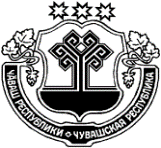 В соответствии с Федеральным законом от 06 октября 2003 года № 131-ФЗ «Об общих принципах организации местного самоуправления в Российской Федерации» и статьей 24 Устава Убеевского сельского поселения Красноармейского района Чувашской Республики,Собрание депутатов Убеевского сельского поселения Красноармейского района решило: Внести в решение Собрания депутатов Убеевского сельского поселения Красноармейского района от 14 декабря 2020 года № С-5/1 «О бюджете Убеевского сельского поселения Красноармейского района Чувашской Республики на 2021 год и на плановый период 2022 и 2023 годов» следующие изменения:в статье 1:в части 1:абзац второй изложить в новой редакции:«прогнозируемый общий объем доходов бюджета Убеевского сельского поселения Красноармейского района Чувашской Республики в сумме 7406339,0 рублей , в том числе объем безвозмездных поступлений в сумме 5964139,0 рублей, из них объем межбюджетных трансфертов, получаемых из бюджета Красноармейского района Чувашской Республики, – 5509361,0 рублей»;в абзаце третьем слова «5050260,0 рублей» заменить словами «7804777 рублей 65 копеек»;в абзаце седьмом слова «0,0 рублей» заменить словами «398438 рублей 65 копеек»;в статье 4:часть 3 изложить в следующей редакции:«3. Утвердить:объем бюджетных ассигнований Дорожного фонда Убеевского сельского поселения Красноармейского района Чувашской Республики:на 2021 год в сумме 3749052,0 рублей;на 2022 год в сумме 1417000,0 рублей;на 2023 год в сумме 1417000,0 рублей;прогнозируемый объем доходов бюджета Убеевского сельского поселения Красноармейского района Чувашской Республики от поступлений, указанных в статье 3 Решения Собрания депутатов Убеевского сельского поселения Красноармейского района Чувашской Республики от 31 октября 2013 года № С-27/3 "О создании муниципального дорожного фонда Убеевского сельского поселения Красноармейского района Чувашской Республики":на 2021 год в сумме 3546563,60 рубля;на 2022 год в сумме 1417000,0 рублей;на 2023 год в сумме 1417000,0 рублей.»;3)   в статье 7:в части 1 слова «на 2021 год в сумме 699000,0 рублей» заменить словами «на 2021 год в сумме 529000,0 рублей»; в части 2: 	в абзаце втором слова «на 2021 год в сумме 699000,0 рублей» заменить словами «на 2021 год в сумме 529000,0 рублей»;          4) приложение 3 «Прогнозируемые объемы поступлений доходов в бюджет Убеевского сельского поселения Красноармейского района Чувашской Республики на 2021 год» изложить в новой редакции согласно приложению 1 к настоящему решению;           5) внести изменения в приложение 5 «Распределение бюджетных ассигнований по разделам, подразделам, целевым статьям (муниципальным программам Убеевского сельского поселения Красноармейского района Чувашской Республики и непрограммным направлениям деятельности) и группам (группам и подгруппам) видов расходов классификации расходов бюджета Убеевского сельского поселения Красноармейского района Чувашской Республики на 2021 год» согласно приложению 2 к настоящему решению;6) внести изменения в приложение 7 «Распределение бюджетных ассигнований по целевым статьям (муниципальным программам Убеевского сельского поселения Красноармейского района Чувашской Республики и непрограммным направлениям деятельности), группам (группам и подгруппам) видов расходов, разделам, подразделам классификации расходов бюджета Убеевского сельского поселения Красноармейского района Чувашской Республики на 2021 год» согласно приложению 3 к настоящему решению;7)  внести изменения в приложение 9 «Ведомственная структура расходов бюджета Убеевского сельского поселения Красноармейского района Чувашской Республики на 2021 год» согласно приложению 4 к настоящему решению;8) приложение 11 «Источники внутреннего финансирования дефицита бюджета Убеевского сельского поселения Красноармейского района Чувашской Республики на 2021 год и плановый период 2021 и 2022 годов» изложить в новой редакции согласно приложению 5 к настоящему решению.2. Настоящее Решение вступает в силу после его официального опубликования в периодическом печатном  издании «Вестник  Убеевского сельского поселения».Глава Убеевского сельского поселения                                                     Н.И. ДимитриеваЧĂВАШ  РЕСПУБЛИКИКРАСНОАРМЕЙСКИ РАЙОНẺЧУВАШСКАЯ РЕСПУБЛИКАКРАСНОАРМЕЙСКИЙ РАЙОН       УПИ САЛИ ПОСЕЛЕНИЙĚНДЕПУТАТСЕН ПУХĂВĚ ЙЫШĂНУ2021.04.07   № С - 11/2Упи салиСОБРАНИЕ ДЕПУТАТОВ УБЕЕВСКОГО СЕЛЬСКОГО ПОСЕЛЕНИЯРЕШЕНИЕ07.04.2021   № С- 11/2с. УбеевоО внесении изменений в решение Собрания депутатов Убеевского сельского поселения Красноармейского района от 14 декабря 2020 года № С-5/1 «О бюджете Убеевского сельского поселения Красноармейского района Чувашской Республики на 2021 год и на плановый период 2022 и 2023 годов»Приложение 1Приложение 1к  решению Собрания депутатов Убеевского сельского поселения Красноармейского района Чувашской Республики "О внесении изменений в решение Собрания депутатов Убеевского сельского поселения Красноармейского района Чувашской Республики "О бюджете Убеевского сельского поселения Красноармейского района Чувашской Республики на 2021 год и на плановый период 2022 и 2023 годов"к  решению Собрания депутатов Убеевского сельского поселения Красноармейского района Чувашской Республики "О внесении изменений в решение Собрания депутатов Убеевского сельского поселения Красноармейского района Чувашской Республики "О бюджете Убеевского сельского поселения Красноармейского района Чувашской Республики на 2021 год и на плановый период 2022 и 2023 годов"Приложение 3Приложение 3к решению Собрания депутатов Убеевского сельского поселения Красноармейского района Чувашской Республики "О бюджете Убеевского сельского поселения Красноармейского района Чувашской Республики на 2021 год и на плановый период 2022 и 2023 годов"к решению Собрания депутатов Убеевского сельского поселения Красноармейского района Чувашской Республики "О бюджете Убеевского сельского поселения Красноармейского района Чувашской Республики на 2021 год и на плановый период 2022 и 2023 годов"Прогнозируемые объемы поступлений доходов в бюджет Убеевского сельского поселения Красноармейского района Чувашской Республики на 2021 годПрогнозируемые объемы поступлений доходов в бюджет Убеевского сельского поселения Красноармейского района Чувашской Республики на 2021 годПрогнозируемые объемы поступлений доходов в бюджет Убеевского сельского поселения Красноармейского района Чувашской Республики на 2021 годЕдиница измерения: руб.Единица измерения: руб.Наименование показателяКод бюджетной 
классификацииСумма      НАЛОГОВЫЕ И НЕНАЛОГОВЫЕ ДОХОДЫ000100000000000000001 442 200,00          НАЛОГИ НА ПРИБЫЛЬ, ДОХОДЫ0001010000000000000072 300,00            Налог на доходы физических лиц0001010200000000000072 300,00              Налог на доходы физических лиц с доходов, источником которых является налоговый агент, за исключением доходов, в отношении которых исчисление и уплата налога осуществляются в соответствии со статьями 227, 2271 и 228 Налогового кодекса Российской Федерации1821010201001000011069 200,00              Налог на доходы физических лиц с доходов, полученных физическими лицами в соответствии со статьей 228 Налогового кодекса Российской Федерации182101020300100001103 100,00        НАЛОГИ НА ТОВАРЫ (РАБОТЫ, УСЛУГИ), РЕАЛИЗУЕМЫЕ НА ТЕРРИТОРИИ РОССИЙСКОЙ ФЕДЕРАЦИИ00010300000000000000486 400,00              Доходы от уплаты акцизов на дизельное топливо, подлежащие распределению между бюджетами субъектов Российской Федерации и местными бюджетами с учетом установленных дифференцированных нормативов отчислений в местные бюджеты (по нормативам, установленным Федеральным законом о федеральном бюджете в целях формирования дорожных фондов субъектов Российской Федерации)10010302231010000110203 000,00          Доходы от уплаты акцизов на моторные масла для дизельных и (или) карбюраторных (инжекторных) двигателей, подлежащие распределению между бюджетами субъектов Российской Федерации и местными бюджетами с учетом установленных дифференцированных нормативов отчислений в местные бюджеты (по нормативам, установленным Федеральным законом о федеральном бюджете в целях формирования дорожных фондов субъектов Российской Федерации)100103022410100001101 400,00           Доходы от уплаты акцизов на автомобильный бензин, подлежащие распределению между бюджетами субъектов Российской Федерации и местными бюджетами с учетом установленных дифференцированных нормативов отчислений в местные бюджеты (по нормативам, установленным Федеральным законом о федеральном бюджете в целях формирования дорожных фондов субъектов Российской Федерации)10010302251010000110282 000,00        НАЛОГИ НА СОВОКУПНЫЙ ДОХОД0001050000000000000022 700,00            Единый сельскохозяйственный налог0001050300000000000022 700,00              Единый сельскохозяйственный налог1821050301001000011022 700,00        НАЛОГИ НА ИМУЩЕСТВО00010600000000000000550 000,00            Налог на имущество физических лиц0001060100000000000085 800,00              Налог на имущество физических лиц, взимаемый по ставкам, применяемым к объектам налогообложения, расположенным в границах поселений1821060103010000011085 800,00               Земельный налог00010606000000000000464 200,00              Земельный налог с организаций, обладающих земельным участком, расположенным в границах сельских  поселений1821060603310000011025 600,00              Земельный налог с физических лиц, обладающих земельным участком, расположенным в границах сельских поселений18210606043100000110438 600,00        ГОСУДАРСТВЕННАЯ ПОШЛИНА000108000000000000007 000,00              Государственная пошлина за совершение нотариальных действий должностными лицами органов местного самоуправления, уполномоченными в соответствии с законодательными актами Российской Федерации на совершение нотариальных действий993108040200100001107 000,00        ДОХОДЫ ОТ ИСПОЛЬЗОВАНИЯ ИМУЩЕСТВА, НАХОДЯЩЕГОСЯ В ГОСУДАРСТВЕННОЙ И МУНИЦИПАЛЬНОЙ СОБСТВЕННОСТИ00011100000000000000289 300,00            Доходы, получаемые в виде арендной либо иной платы за передачу в возмездное пользование государственного и муниципального имущества (за исключением имущества бюджетных и автономных учреждений, а также имущества государственных и муниципальных унитарных предприятий, в том числе казенных)00011105000000000000289 300,00              Доходы, получаемые в виде арендной платы, а также средства от продажи права на заключение договоров аренды за земли, находящиеся в собственности сельских поселений (за исключением земельных участков муниципальных бюджетных и автономных учреждений)99311105025100000120279 400,00              Доходы от сдачи в аренду имущества, находящегося в оперативном управлении органов управления сельских поселений и созданных ими учреждений (за исключением имущества муниципальных бюджетных и автономных учреждений)993111050351000001209 900,00           ДОХОДЫ ОТ ОКАЗАНИЯ ПЛАТНЫХ УСЛУГ И КОМПЕНСАЦИИ ЗАТРАТ ГОСУДАРСТВА0001130000000000000014 500,00          Доходы от компенсации затрат государства0001130200000000000014 500,00         Доходы, поступающие в порядке возмещения расходов, понесенных в связи с эксплуатацией имущества сельских поселений9931130206510000013014 500,00      БЕЗВОЗМЕЗДНЫЕ ПОСТУПЛЕНИЯ000200000000000000005 964 139,00        БЕЗВОЗМЕЗДНЫЕ ПОСТУПЛЕНИЯ ОТ ДРУГИХ БЮДЖЕТОВ БЮДЖЕТНОЙ СИСТЕМЫ РОССИЙСКОЙ ФЕДЕРАЦИИ000202000000000000005 509 361,00          Дотации бюджетам бюджетной системы Российской Федерации000202100000000000002 941 100,00              Дотации бюджетам сельских поселений на выравнивание бюджетной обеспеченности 993202150011000001502 941 100,00          Субсидии бюджетам бюджетной системы Российской Федерации (межбюджетные субсидии)000202200000000000002 464 581,00          Субсидии бюджетам сельских поселений на осуществление дорожной деятельности в отношении автомобильных дорог общего пользования, а также капитального ремонта и ремонта дворовых территорий многоквартирных домов, проездов к дворовым территориям многоквартирных домов населенных пунктов (дороги респ)R02,R0499320220216100000150352 010,00              Прочие субсидии бюджетам сельских поселений993202299991000001502 112 571,00          Субвенции бюджетам бюджетной системы Российской Федерации00020230000000000000103 680,00              Субвенции бюджетам сельских поселений на осуществление первичного воинского учета на территориях, где отсутствуют военные комиссариаты99320235118100000150103 680,00       Прочие безвозмездные поступления00020700000000000000454 778,00        Безвозмездные поступления от физических и юридических лиц на финансовое обеспечение дорожной деятельности, в том числе добровольных пожертвований, в отношении автомобильных дорог общего пользования местного значения сельских поселений99320705010100000150454 778,00ИТОГО ДОХОДОВИТОГО ДОХОДОВ7 406 339,00 Приложение 2 Приложение 2 Приложение 2 Приложение 2 Приложение 2к решению Собрания депутатов Убеевского сельского поселения Красноармейского района Чувашской Республики "О внесении изменений в решение Собрания депутатов Убеевского сельского поселения Красноармейского района Чувашской Республики "О бюджете Убеевского сельского поселения Красноармейского района Чувашской Республики на 2021 год и на плановый период 2022 и 2023 годов"к решению Собрания депутатов Убеевского сельского поселения Красноармейского района Чувашской Республики "О внесении изменений в решение Собрания депутатов Убеевского сельского поселения Красноармейского района Чувашской Республики "О бюджете Убеевского сельского поселения Красноармейского района Чувашской Республики на 2021 год и на плановый период 2022 и 2023 годов"к решению Собрания депутатов Убеевского сельского поселения Красноармейского района Чувашской Республики "О внесении изменений в решение Собрания депутатов Убеевского сельского поселения Красноармейского района Чувашской Республики "О бюджете Убеевского сельского поселения Красноармейского района Чувашской Республики на 2021 год и на плановый период 2022 и 2023 годов"к решению Собрания депутатов Убеевского сельского поселения Красноармейского района Чувашской Республики "О внесении изменений в решение Собрания депутатов Убеевского сельского поселения Красноармейского района Чувашской Республики "О бюджете Убеевского сельского поселения Красноармейского района Чувашской Республики на 2021 год и на плановый период 2022 и 2023 годов"к решению Собрания депутатов Убеевского сельского поселения Красноармейского района Чувашской Республики "О внесении изменений в решение Собрания депутатов Убеевского сельского поселения Красноармейского района Чувашской Республики "О бюджете Убеевского сельского поселения Красноармейского района Чувашской Республики на 2021 год и на плановый период 2022 и 2023 годов" Приложение 5  Приложение 5  Приложение 5  Приложение 5  Приложение 5 к решению Собрания депутатов Убеевского сельского поселения Красноармейского района Чувашской Республики "О бюджете Убеевского сельского поселения Красноармейского района Чувашской Республики на 2021 год и на плановый период 2022 и 2023 годов "к решению Собрания депутатов Убеевского сельского поселения Красноармейского района Чувашской Республики "О бюджете Убеевского сельского поселения Красноармейского района Чувашской Республики на 2021 год и на плановый период 2022 и 2023 годов "к решению Собрания депутатов Убеевского сельского поселения Красноармейского района Чувашской Республики "О бюджете Убеевского сельского поселения Красноармейского района Чувашской Республики на 2021 год и на плановый период 2022 и 2023 годов "к решению Собрания депутатов Убеевского сельского поселения Красноармейского района Чувашской Республики "О бюджете Убеевского сельского поселения Красноармейского района Чувашской Республики на 2021 год и на плановый период 2022 и 2023 годов "к решению Собрания депутатов Убеевского сельского поселения Красноармейского района Чувашской Республики "О бюджете Убеевского сельского поселения Красноармейского района Чувашской Республики на 2021 год и на плановый период 2022 и 2023 годов "ИЗМЕНЕНИЕ
распределения бюджетных ассигнований по разделам, подразделам, целевым статьям (муниципальным программам Убеевского сельского поселения Красноармейского района Чувашской Республики) и группам  (группам и подгруппам) видов расходов классификации расходов бюджета Убеевского сельского поселения Красноармейского района Чувашской Республики на 2021 годИЗМЕНЕНИЕ
распределения бюджетных ассигнований по разделам, подразделам, целевым статьям (муниципальным программам Убеевского сельского поселения Красноармейского района Чувашской Республики) и группам  (группам и подгруппам) видов расходов классификации расходов бюджета Убеевского сельского поселения Красноармейского района Чувашской Республики на 2021 годИЗМЕНЕНИЕ
распределения бюджетных ассигнований по разделам, подразделам, целевым статьям (муниципальным программам Убеевского сельского поселения Красноармейского района Чувашской Республики) и группам  (группам и подгруппам) видов расходов классификации расходов бюджета Убеевского сельского поселения Красноармейского района Чувашской Республики на 2021 годИЗМЕНЕНИЕ
распределения бюджетных ассигнований по разделам, подразделам, целевым статьям (муниципальным программам Убеевского сельского поселения Красноармейского района Чувашской Республики) и группам  (группам и подгруппам) видов расходов классификации расходов бюджета Убеевского сельского поселения Красноармейского района Чувашской Республики на 2021 годИЗМЕНЕНИЕ
распределения бюджетных ассигнований по разделам, подразделам, целевым статьям (муниципальным программам Убеевского сельского поселения Красноармейского района Чувашской Республики) и группам  (группам и подгруппам) видов расходов классификации расходов бюджета Убеевского сельского поселения Красноармейского района Чувашской Республики на 2021 годИЗМЕНЕНИЕ
распределения бюджетных ассигнований по разделам, подразделам, целевым статьям (муниципальным программам Убеевского сельского поселения Красноармейского района Чувашской Республики) и группам  (группам и подгруппам) видов расходов классификации расходов бюджета Убеевского сельского поселения Красноармейского района Чувашской Республики на 2021 год(рублей)(рублей)(рублей)(рублей)(рублей)(рублей)НаименованиеРазделПодразделЦелевая статья (муниципальные программы)Группа (группа и подгруппа) вида расходовСумма (увеличение, уменьшение(-))НаименованиеРазделПодразделЦелевая статья (муниципальные программы)Группа (группа и подгруппа) вида расходовСумма (увеличение, уменьшение(-))123456Всего2 754 517,65Общегосударственные вопросы0136 314,50Функционирование Правительства Российской Федерации, высших исполнительных органов государственной власти субъектов Российской Федерации, местных администраций010432 536,50Муниципальная программа "Развитие потенциала муниципального управления"0104Ч50000000032 536,50Обеспечение реализации муниципальной программы  "Развитие потенциала муниципального управления"0104Ч5Э000000032 536,50Основное мероприятие "Общепрограммные расходы"0104Ч5Э010000032 536,50Обеспечение функций муниципальных органов0104Ч5Э010020032 536,50Расходы на выплаты персоналу в целях обеспечения выполнения функций государственными (муниципальными) органами, казенными учреждениями, органами управления государственными внебюджетными фондами0104Ч5Э010020010032 536,50Расходы на выплаты персоналу государственных (муниципальных) органов0104Ч5Э010020012032 536,50Другие общегосударственные вопросы01133 778,00Муниципальная программа "Развитие потенциала муниципального управления"0113Ч5000000003 778,00Обеспечение реализации муниципальной программы  "Развитие потенциала муниципального управления"0113Ч5Э00000003 778,00Основное мероприятие "Общепрограммные расходы"0113Ч5Э01000003 778,00Выполнение других обязательств муниципального образования Чувашской Республики0113Ч5Э01737703 778,00Закупка товаров, работ и услуг для обеспечения государственных (муниципальных) нужд0113Ч5Э01737702003 750,00Иные закупки товаров, работ и услуг для обеспечения государственных (муниципальных) нужд0113Ч5Э01737702403 750,00Иные бюджетные ассигнования0113Ч5Э017377080028,00Уплата налогов, сборов и иных платежей0113Ч5Э017377085028,00Национальная оборона02290,00Мобилизационная и вневойсковая подготовка0203290,00Муниципальная программа "Управление общественными финансами и муниципальным долгом"0203Ч400000000290,00Подпрограмма "Совершенствование бюджетной политики и обеспечение сбалансированности бюджета" муниципальной программы "Управление общественными финансами и муниципальным долгом"0203Ч410000000290,00Основное мероприятие "Осуществление мер финансовой поддержки бюджетов муниципальных районов, городских округов и поселений, направленных на обеспечение их сбалансированности и повышение уровня бюджетной обеспеченности"0203Ч410400000290,00Осуществление первичного воинского учета на территориях, где отсутствуют военные комиссариаты, за счет субвенции, предоставляемой из федерального бюджета0203Ч410451180290,00Расходы на выплаты персоналу в целях обеспечения выполнения функций государственными (муниципальными) органами, казенными учреждениями, органами управления государственными внебюджетными фондами0203Ч410451180100290,00Расходы на выплаты персоналу государственных (муниципальных) органов0203Ч410451180120290,00Национальная безопасность и правоохранительная деятельность031 000,00Другие вопросы в области национальной безопасности и правоохранительной деятельности03141 000,00Муниципальная программа  "Повышение безопасности жизнедеятельности населения и территорий"0314Ц8000000001 000,00Подпрограмма "Профилактика терроризма и экстремистской деятельности " муниципальной программы  "Повышение безопасности жизнедеятельности населения и территорий "0314Ц8300000001 000,00Основное мероприятие "Информационная работа по профилактике терроризма и экстремистской деятельности"0314Ц8304000001 000,00Разработка (изготовление) тематических информационных материалов, направленных на профилактику терроризма и экстремизма, пропаганду здорового образа жизни0314Ц8304160301 000,00Закупка товаров, работ и услуг для обеспечения государственных (муниципальных) нужд0314Ц8304160302001 000,00Иные закупки товаров, работ и услуг для обеспечения государственных (муниципальных) нужд0314Ц8304160302401 000,00Национальная экономика042 823 682,00Дорожное хозяйство (дорожные фонды)04092 617 182,00Муниципальная программа "Комплексное развитие сельских территорий "0409A6000000002 617 182,00Подпрограмма "Создание и развитие инфраструктуры на сельских территориях" муниципальной программы "Комплексное развитие сельских территорий"0409A6200000002 617 182,00Основное мероприятие "Комплексное обустройство населенных пунктов, расположенных в сельской местности, объектами социальной и инженерной инфраструктуры, а также строительство и реконструкция автомобильных дорог"0409A6201000002 617 182,00Реализация проектов развития общественной инфраструктуры, основанных на местных инициативах0409A6201S65702 617 182,00Закупка товаров, работ и услуг для обеспечения государственных (муниципальных) нужд0409A6201S65702002 617 182,00Иные закупки товаров, работ и услуг для обеспечения государственных (муниципальных) нужд0409A6201S65702402 617 182,00Другие вопросы в области национальной экономики0412206 500,00Муниципальная программа "Развитие земельных и имущественных отношений"0412A400000000206 500,00Подпрограмма "Управление муниципальным имуществом" муниципальной программы "Развитие земельных и имущественных отношений"0412A410000000206 500,00Основное мероприятие "Создание условий для максимального вовлечения в хозяйственный оборот муниципального имущества, в том числе земельных участков"0412A410200000206 500,00Обеспечение реализации полномочий по техническому учету, технической инвентаризации и определению кадастровой стоимости объектов недвижимости, а также мониторингу и обработке данных рынка недвижимости0412A410276120206 500,00Закупка товаров, работ и услуг для обеспечения государственных (муниципальных) нужд0412A410276120200206 500,00Иные закупки товаров, работ и услуг для обеспечения государственных (муниципальных) нужд0412A410276120240206 500,00Жилищно-коммунальное хозяйство05-448 268,85Благоустройство0503-448 268,85Муниципальная программа "Модернизация и развитие сферы жилищно-коммунального хозяйства"0503A10000000046 000,00Подпрограмма "Модернизация коммунальной инфраструктуры на территории" муниципальной программы "Модернизация и развитие сферы жилищно-коммунального хозяйства"0503A11000000046 000,00Основное мероприятие "Обеспечение качества жилищно-коммунальных услуг"0503A11010000046 000,00Мероприятия, направленные на энергосбережение и повышение энергетической эффективности энергетических ресурсов, используемых для целей уличного освещения0503A11017536046 000,00Закупка товаров, работ и услуг для обеспечения государственных (муниципальных) нужд0503A11017536020046 000,00Иные закупки товаров, работ и услуг для обеспечения государственных (муниципальных) нужд0503A11017536024046 000,00Муниципальная  программа "Формирование современной городской среды на территории"0503A50000000017 150,00Подпрограмма "Благоустройство дворовых и общественых территорий" муниципальной программы "Формирование современной городской среды на территории"0503A51000000017 150,00Основное мероприятие "Содействие благоустройству населенных пунктов"0503A51020000017 150,00Реализация мероприятий по благоустройству территории0503A51027742017 150,00Закупка товаров, работ и услуг для обеспечения государственных (муниципальных) нужд0503A51027742020017 150,00Иные закупки товаров, работ и услуг для обеспечения государственных (муниципальных) нужд0503A51027742024017 150,00Муниципальная программа "Комплексное развитие сельских территорий "0503A600000000-511 418,85Подпрограмма "Создание и развитие инфраструктуры на сельских территориях" муниципальной программы "Комплексное развитие сельских территорий "0503A620000000-511 418,85Основное мероприятие "Комплексное обустройство населенных пунктов, расположенных в сельской местности, объектами социальной и инженерной инфраструктуры, а также строительство и реконструкция автомобильных дорог"0503A620100000-511 418,85Реализация проектов развития общественной инфраструктуры, основанных на местных инициативах0503A6201S6570-511 418,85Закупка товаров, работ и услуг для обеспечения государственных (муниципальных) нужд0503A6201S6570200-511 418,85Иные закупки товаров, работ и услуг для обеспечения государственных (муниципальных) нужд0503A6201S6570240-511 418,85Культура, кинематография08341 500,00Культура0801298 000,00Муниципальная программа "Развитие культуры и туризма"0801Ц400000000298 000,00Подпрограмма "Развитие культуры " муниципальной программы "Развитие культуры и туризма"0801Ц410000000298 000,00Основное мероприятие "Сохранение и развитие народного творчества"0801Ц410700000298 000,00Обеспечение деятельности учреждений в сфере культурно-досугового обслуживания населения0801Ц410740390298 000,00Закупка товаров, работ и услуг для обеспечения государственных (муниципальных) нужд0801Ц410740390200468 000,00Иные закупки товаров, работ и услуг для обеспечения государственных (муниципальных) нужд0801Ц410740390240468 000,00Межбюджетные трансферты0801Ц410740390500-170 000,00Иные межбюджетные трансферты0801Ц410740390540-170 000,00Другие вопросы в области культуры, кинематографии080443 500,00Муниципальная программа "Развитие культуры и туризма"0804Ц40000000043 500,00Подпрограмма "Развитие культуры " муниципальной программы "Развитие культуры и туризма"0804Ц41000000043 500,00Основное мероприятие "Создание условий для оказания доступных и качественных услуг государственными учреждениями культуры, архивами и образовательными организациями в сфере культуры и искусства"0804Ц41110000043 500,00Обеспечение деятельности централизованных бухгалтерий, учреждений (центров) финансового-производственного обеспечения, служб инженерно-хозяйственного сопровождения  муниципальных образований0804Ц41114070043 500,00Закупка товаров, работ и услуг для обеспечения государственных (муниципальных) нужд0804Ц41114070020043 500,00Иные закупки товаров, работ и услуг для обеспечения государственных (муниципальных) нужд0804Ц41114070024043 500,00 Приложение 3 Приложение 3 Приложение 3 Приложение 3 Приложение 3к решению Собрания депутатов Убеевского сельского поселения Красноармейского района Чувашской Республики "О внесении изменений в решение Собрания депутатов Убеевского сельского поселения Красноармейского района Чувашской Республики "О бюджете Убеевского сельского поселения Красноармейского района Чувашской Республики на 2021 год и на плановый период 2022 и 2023 годов"к решению Собрания депутатов Убеевского сельского поселения Красноармейского района Чувашской Республики "О внесении изменений в решение Собрания депутатов Убеевского сельского поселения Красноармейского района Чувашской Республики "О бюджете Убеевского сельского поселения Красноармейского района Чувашской Республики на 2021 год и на плановый период 2022 и 2023 годов"к решению Собрания депутатов Убеевского сельского поселения Красноармейского района Чувашской Республики "О внесении изменений в решение Собрания депутатов Убеевского сельского поселения Красноармейского района Чувашской Республики "О бюджете Убеевского сельского поселения Красноармейского района Чувашской Республики на 2021 год и на плановый период 2022 и 2023 годов"к решению Собрания депутатов Убеевского сельского поселения Красноармейского района Чувашской Республики "О внесении изменений в решение Собрания депутатов Убеевского сельского поселения Красноармейского района Чувашской Республики "О бюджете Убеевского сельского поселения Красноармейского района Чувашской Республики на 2021 год и на плановый период 2022 и 2023 годов"к решению Собрания депутатов Убеевского сельского поселения Красноармейского района Чувашской Республики "О внесении изменений в решение Собрания депутатов Убеевского сельского поселения Красноармейского района Чувашской Республики "О бюджете Убеевского сельского поселения Красноармейского района Чувашской Республики на 2021 год и на плановый период 2022 и 2023 годов" Приложение 7  Приложение 7  Приложение 7  Приложение 7  Приложение 7 к решению Собрания депутатов Убеевского сельского поселения Красноармейского района Чувашской Республики "О бюджете Убеевского сельского поселения Красноармейского района Чувашской Республики на 2021 год и на плановый период 2022 и 2023 годов "к решению Собрания депутатов Убеевского сельского поселения Красноармейского района Чувашской Республики "О бюджете Убеевского сельского поселения Красноармейского района Чувашской Республики на 2021 год и на плановый период 2022 и 2023 годов "к решению Собрания депутатов Убеевского сельского поселения Красноармейского района Чувашской Республики "О бюджете Убеевского сельского поселения Красноармейского района Чувашской Республики на 2021 год и на плановый период 2022 и 2023 годов "к решению Собрания депутатов Убеевского сельского поселения Красноармейского района Чувашской Республики "О бюджете Убеевского сельского поселения Красноармейского района Чувашской Республики на 2021 год и на плановый период 2022 и 2023 годов "к решению Собрания депутатов Убеевского сельского поселения Красноармейского района Чувашской Республики "О бюджете Убеевского сельского поселения Красноармейского района Чувашской Республики на 2021 год и на плановый период 2022 и 2023 годов "ИЗМЕНЕНИЕ
распределения бюджетных ассигнований по целевым статьям (муниципальным программам Убеевского сельского поселения Красноармейского района Чувашской Республики), группам  (группам и подгруппам) видов расходов, разделам, подразделам  классификации расходов бюджета Убеевского сельского поселения Красноармейского района Чувашской Республики на 2021 годИЗМЕНЕНИЕ
распределения бюджетных ассигнований по целевым статьям (муниципальным программам Убеевского сельского поселения Красноармейского района Чувашской Республики), группам  (группам и подгруппам) видов расходов, разделам, подразделам  классификации расходов бюджета Убеевского сельского поселения Красноармейского района Чувашской Республики на 2021 годИЗМЕНЕНИЕ
распределения бюджетных ассигнований по целевым статьям (муниципальным программам Убеевского сельского поселения Красноармейского района Чувашской Республики), группам  (группам и подгруппам) видов расходов, разделам, подразделам  классификации расходов бюджета Убеевского сельского поселения Красноармейского района Чувашской Республики на 2021 годИЗМЕНЕНИЕ
распределения бюджетных ассигнований по целевым статьям (муниципальным программам Убеевского сельского поселения Красноармейского района Чувашской Республики), группам  (группам и подгруппам) видов расходов, разделам, подразделам  классификации расходов бюджета Убеевского сельского поселения Красноармейского района Чувашской Республики на 2021 годИЗМЕНЕНИЕ
распределения бюджетных ассигнований по целевым статьям (муниципальным программам Убеевского сельского поселения Красноармейского района Чувашской Республики), группам  (группам и подгруппам) видов расходов, разделам, подразделам  классификации расходов бюджета Убеевского сельского поселения Красноармейского района Чувашской Республики на 2021 годИЗМЕНЕНИЕ
распределения бюджетных ассигнований по целевым статьям (муниципальным программам Убеевского сельского поселения Красноармейского района Чувашской Республики), группам  (группам и подгруппам) видов расходов, разделам, подразделам  классификации расходов бюджета Убеевского сельского поселения Красноармейского района Чувашской Республики на 2021 год(рублей)(рублей)(рублей)(рублей)(рублей)(рублей)НаименованиеЦелевая статья (муниципальные программы)Группа (группа и подгруппа) вида расходовРазделПодразделСумма (увеличение, уменьшение(-))НаименованиеЦелевая статья (муниципальные программы)Группа (группа и подгруппа) вида расходовРазделПодразделСумма (увеличение, уменьшение(-))234567Всего2 754 517,65Муниципальная программа "Развитие культуры и туризма"Ц400000000341 500,00Подпрограмма "Развитие культуры " муниципальной программы "Развитие культуры и туризма"Ц410000000341 500,00Основное мероприятие "Сохранение и развитие народного творчества"Ц410700000298 000,00Обеспечение деятельности учреждений в сфере культурно-досугового обслуживания населенияЦ410740390298 000,00Закупка товаров, работ и услуг для обеспечения государственных (муниципальных) нуждЦ410740390200468 000,00Иные закупки товаров, работ и услуг для обеспечения государственных (муниципальных) нуждЦ410740390240468 000,00Культура, кинематографияЦ41074039024008468 000,00КультураЦ4107403902400801468 000,00Межбюджетные трансфертыЦ410740390500-170 000,00Иные межбюджетные трансфертыЦ410740390540-170 000,00Культура, кинематографияЦ41074039054008-170 000,00КультураЦ4107403905400801-170 000,00Основное мероприятие "Создание условий для оказания доступных и качественных услуг государственными учреждениями культуры, архивами и образовательными организациями в сфере культуры и искусства"Ц41110000043 500,00Обеспечение деятельности централизованных бухгалтерий, учреждений (центров) финансового-производственного обеспечения, служб инженерно-хозяйственного сопровождения  муниципальных образованийЦ41114070043 500,00Закупка товаров, работ и услуг для обеспечения государственных (муниципальных) нуждЦ41114070020043 500,00Иные закупки товаров, работ и услуг для обеспечения государственных (муниципальных) нуждЦ41114070024043 500,00Культура, кинематографияЦ4111407002400843 500,00Другие вопросы в области культуры, кинематографииЦ411140700240080443 500,00Муниципальная программа  "Повышение безопасности жизнедеятельности населения и территорий"Ц8000000001 000,00Подпрограмма "Профилактика терроризма и экстремистской деятельности " муниципальной программы  "Повышение безопасности жизнедеятельности населения и территорий "Ц8300000001 000,00Основное мероприятие "Информационная работа по профилактике терроризма и экстремистской деятельности"Ц8304000001 000,00Разработка (изготовление) тематических информационных материалов, направленных на профилактику терроризма и экстремизма, пропаганду здорового образа жизниЦ8304160301 000,00Закупка товаров, работ и услуг для обеспечения государственных (муниципальных) нуждЦ8304160302001 000,00Иные закупки товаров, работ и услуг для обеспечения государственных (муниципальных) нуждЦ8304160302401 000,00Национальная безопасность и правоохранительная деятельностьЦ830416030240031 000,00Другие вопросы в области национальной безопасности и правоохранительной деятельностиЦ83041603024003141 000,00Муниципальная программа "Управление общественными финансами и муниципальным долгом"Ч400000000290,00Подпрограмма "Совершенствование бюджетной политики и обеспечение сбалансированности бюджета" муниципальной программы "Управление общественными финансами и муниципальным долгом"Ч410000000290,00Основное мероприятие "Осуществление мер финансовой поддержки бюджетов муниципальных районов, городских округов и поселений, направленных на обеспечение их сбалансированности и повышение уровня бюджетной обеспеченности"Ч410400000290,00Осуществление первичного воинского учета на территориях, где отсутствуют военные комиссариаты, за счет субвенции, предоставляемой из федерального бюджетаЧ410451180290,00Расходы на выплаты персоналу в целях обеспечения выполнения функций государственными (муниципальными) органами, казенными учреждениями, органами управления государственными внебюджетными фондамиЧ410451180100290,00Расходы на выплаты персоналу государственных (муниципальных) органовЧ410451180120290,00Национальная оборонаЧ41045118012002290,00Мобилизационная и вневойсковая подготовкаЧ4104511801200203290,00Муниципальная программа "Развитие потенциала муниципального управления"Ч50000000036 314,50Обеспечение реализации муниципальной программы  "Развитие потенциала муниципального управления"Ч5Э000000036 314,50Основное мероприятие "Общепрограммные расходы"Ч5Э010000036 314,50Обеспечение функций муниципальных органовЧ5Э010020032 536,50Расходы на выплаты персоналу в целях обеспечения выполнения функций государственными (муниципальными) органами, казенными учреждениями, органами управления государственными внебюджетными фондамиЧ5Э010020010032 536,50Расходы на выплаты персоналу государственных (муниципальных) органовЧ5Э010020012032 536,50Общегосударственные вопросыЧ5Э01002001200132 536,50Функционирование Правительства Российской Федерации, высших исполнительных органов государственной власти субъектов Российской Федерации, местных администрацийЧ5Э0100200120010432 536,50Выполнение других обязательств муниципального образования Чувашской РеспубликиЧ5Э01737703 778,00Закупка товаров, работ и услуг для обеспечения государственных (муниципальных) нуждЧ5Э01737702003 750,00Иные закупки товаров, работ и услуг для обеспечения государственных (муниципальных) нуждЧ5Э01737702403 750,00Общегосударственные вопросыЧ5Э0173770240013 750,00Другие общегосударственные вопросыЧ5Э017377024001133 750,00Иные бюджетные ассигнованияЧ5Э017377080028,00Уплата налогов, сборов и иных платежейЧ5Э017377085028,00Общегосударственные вопросыЧ5Э01737708500128,00Другие общегосударственные вопросыЧ5Э0173770850011328,00Муниципальная программа "Модернизация и развитие сферы жилищно-коммунального хозяйства"A10000000046 000,00Подпрограмма "Модернизация коммунальной инфраструктуры на территории" муниципальной программы "Модернизация и развитие сферы жилищно-коммунального хозяйства"A11000000046 000,00Основное мероприятие "Обеспечение качества жилищно-коммунальных услуг"A11010000046 000,00Мероприятия, направленные на энергосбережение и повышение энергетической эффективности энергетических ресурсов, используемых для целей уличного освещенияA11017536046 000,00Закупка товаров, работ и услуг для обеспечения государственных (муниципальных) нуждA11017536020046 000,00Иные закупки товаров, работ и услуг для обеспечения государственных (муниципальных) нуждA11017536024046 000,00Жилищно-коммунальное хозяйствоA1101753602400546 000,00БлагоустройствоA110175360240050346 000,00Муниципальная программа "Развитие земельных и имущественных отношений"A400000000206 500,00Подпрограмма "Управление муниципальным имуществом" муниципальной программы "Развитие земельных и имущественных отношений"A410000000206 500,00Основное мероприятие "Создание условий для максимального вовлечения в хозяйственный оборот муниципального имущества, в том числе земельных участков"A410200000206 500,00Обеспечение реализации полномочий по техническому учету, технической инвентаризации и определению кадастровой стоимости объектов недвижимости, а также мониторингу и обработке данных рынка недвижимостиA410276120206 500,00Закупка товаров, работ и услуг для обеспечения государственных (муниципальных) нуждA410276120200206 500,00Иные закупки товаров, работ и услуг для обеспечения государственных (муниципальных) нуждA410276120240206 500,00Национальная экономикаA41027612024004206 500,00Другие вопросы в области национальной экономикиA4102761202400412206 500,00Муниципальная  программа "Формирование современной городской среды на территории"A50000000017 150,00Подпрограмма "Благоустройство дворовых и общественых территорий" муниципальной программы "Формирование современной городской среды на территории"A51000000017 150,00Основное мероприятие "Содействие благоустройству населенных пунктов"A51020000017 150,00Реализация мероприятий по благоустройству территорииA51027742017 150,00Закупка товаров, работ и услуг для обеспечения государственных (муниципальных) нуждA51027742020017 150,00Иные закупки товаров, работ и услуг для обеспечения государственных (муниципальных) нуждA51027742024017 150,00Жилищно-коммунальное хозяйствоA5102774202400517 150,00БлагоустройствоA510277420240050317 150,00Муниципальная программа "Комплексное развитие сельских территорий "A6000000002 105 763,15Подпрограмма "Создание и развитие инфраструктуры на сельских территориях" муниципальной программы "Комплексное развитие сельских территорий "A6200000002 105 763,15Основное мероприятие "Комплексное обустройство населенных пунктов, расположенных в сельской местности, объектами социальной и инженерной инфраструктуры, а также строительство и реконструкция автомобильных дорог"A6201000002 105 763,15Реализация проектов развития общественной инфраструктуры, основанных на местных инициативахA6201S65702 105 763,15Закупка товаров, работ и услуг для обеспечения государственных (муниципальных) нуждA6201S65702002 105 763,15Иные закупки товаров, работ и услуг для обеспечения государственных (муниципальных) нуждA6201S65702402 105 763,15Национальная экономикаA6201S6570240042 617 182,00Дорожное хозяйство (дорожные фонды)A6201S657024004092 617 182,00Жилищно-коммунальное хозяйствоA6201S657024005-511 418,85БлагоустройствоA6201S65702400503-511 418,85 Приложение 4  Приложение 4  Приложение 4  Приложение 4  Приложение 4 к решению Собрания депутатов Убеевского сельского поселения Красноармейского района Чувашской Республики "О внесении изменений в решение Собрания депутатов Убеевского сельского поселения Красноармейского района Чувашской Республики "О бюджете Убеевского сельского поселения Красноармейского района Чувашской Республики на 2021 год и на плановый период 2022 и 2023 годов"к решению Собрания депутатов Убеевского сельского поселения Красноармейского района Чувашской Республики "О внесении изменений в решение Собрания депутатов Убеевского сельского поселения Красноармейского района Чувашской Республики "О бюджете Убеевского сельского поселения Красноармейского района Чувашской Республики на 2021 год и на плановый период 2022 и 2023 годов"к решению Собрания депутатов Убеевского сельского поселения Красноармейского района Чувашской Республики "О внесении изменений в решение Собрания депутатов Убеевского сельского поселения Красноармейского района Чувашской Республики "О бюджете Убеевского сельского поселения Красноармейского района Чувашской Республики на 2021 год и на плановый период 2022 и 2023 годов"к решению Собрания депутатов Убеевского сельского поселения Красноармейского района Чувашской Республики "О внесении изменений в решение Собрания депутатов Убеевского сельского поселения Красноармейского района Чувашской Республики "О бюджете Убеевского сельского поселения Красноармейского района Чувашской Республики на 2021 год и на плановый период 2022 и 2023 годов"к решению Собрания депутатов Убеевского сельского поселения Красноармейского района Чувашской Республики "О внесении изменений в решение Собрания депутатов Убеевского сельского поселения Красноармейского района Чувашской Республики "О бюджете Убеевского сельского поселения Красноармейского района Чувашской Республики на 2021 год и на плановый период 2022 и 2023 годов" Приложение 9  Приложение 9  Приложение 9  Приложение 9  Приложение 9 к решению Собрания депутатов Убеевского сельского поселения Красноармейского района Чувашской Республики "О бюджете Убеевского сельского поселения Красноармейского района Чувашской Республики на 2021 год и на плановый период 2022 и 2023 годов "к решению Собрания депутатов Убеевского сельского поселения Красноармейского района Чувашской Республики "О бюджете Убеевского сельского поселения Красноармейского района Чувашской Республики на 2021 год и на плановый период 2022 и 2023 годов "к решению Собрания депутатов Убеевского сельского поселения Красноармейского района Чувашской Республики "О бюджете Убеевского сельского поселения Красноармейского района Чувашской Республики на 2021 год и на плановый период 2022 и 2023 годов "к решению Собрания депутатов Убеевского сельского поселения Красноармейского района Чувашской Республики "О бюджете Убеевского сельского поселения Красноармейского района Чувашской Республики на 2021 год и на плановый период 2022 и 2023 годов "к решению Собрания депутатов Убеевского сельского поселения Красноармейского района Чувашской Республики "О бюджете Убеевского сельского поселения Красноармейского района Чувашской Республики на 2021 год и на плановый период 2022 и 2023 годов "ИЗМЕНЕНИЕ
ведомственной структуры расходов бюджета Убеевского сельского поселения Красноармейского района Чувашской Республики на 2021 годИЗМЕНЕНИЕ
ведомственной структуры расходов бюджета Убеевского сельского поселения Красноармейского района Чувашской Республики на 2021 годИЗМЕНЕНИЕ
ведомственной структуры расходов бюджета Убеевского сельского поселения Красноармейского района Чувашской Республики на 2021 годИЗМЕНЕНИЕ
ведомственной структуры расходов бюджета Убеевского сельского поселения Красноармейского района Чувашской Республики на 2021 годИЗМЕНЕНИЕ
ведомственной структуры расходов бюджета Убеевского сельского поселения Красноармейского района Чувашской Республики на 2021 годИЗМЕНЕНИЕ
ведомственной структуры расходов бюджета Убеевского сельского поселения Красноармейского района Чувашской Республики на 2021 годИЗМЕНЕНИЕ
ведомственной структуры расходов бюджета Убеевского сельского поселения Красноармейского района Чувашской Республики на 2021 год(рублей)(рублей)(рублей)(рублей)(рублей)(рублей)(рублей)НаименованиеГлавный распорядительРазделПодразделЦелевая статья (муниципальные программы)Группа (группа и подгруппа) вида расходовСумма (увеличение, уменьшение(-))НаименованиеГлавный распорядительРазделПодразделЦелевая статья (муниципальные программы)Группа (группа и подгруппа) вида расходовСумма (увеличение, уменьшение(-))1234567Всего2 754 517,65Администрация Убеевского сельского поселения Красноармейского района Чувашской Республики9932 754 517,65Общегосударственные вопросы9930136 314,50Функционирование Правительства Российской Федерации, высших исполнительных органов государственной власти субъектов Российской Федерации, местных администраций993010432 536,50Муниципальная программа "Развитие потенциала муниципального управления"9930104Ч50000000032 536,50Обеспечение реализации муниципальной программы  "Развитие потенциала муниципального управления"9930104Ч5Э000000032 536,50Основное мероприятие "Общепрограммные расходы"9930104Ч5Э010000032 536,50Обеспечение функций муниципальных органов9930104Ч5Э010020032 536,50Расходы на выплаты персоналу в целях обеспечения выполнения функций государственными (муниципальными) органами, казенными учреждениями, органами управления государственными внебюджетными фондами9930104Ч5Э010020010032 536,50Расходы на выплаты персоналу государственных (муниципальных) органов9930104Ч5Э010020012032 536,50Другие общегосударственные вопросы99301133 778,00Муниципальная программа "Развитие потенциала муниципального управления"9930113Ч5000000003 778,00Обеспечение реализации муниципальной программы  "Развитие потенциала муниципального управления"9930113Ч5Э00000003 778,00Основное мероприятие "Общепрограммные расходы"9930113Ч5Э01000003 778,00Выполнение других обязательств муниципального образования Чувашской Республики9930113Ч5Э01737703 778,00Закупка товаров, работ и услуг для обеспечения государственных (муниципальных) нужд9930113Ч5Э01737702003 750,00Иные закупки товаров, работ и услуг для обеспечения государственных (муниципальных) нужд9930113Ч5Э01737702403 750,00Иные бюджетные ассигнования9930113Ч5Э017377080028,00Уплата налогов, сборов и иных платежей9930113Ч5Э017377085028,00Национальная оборона99302290,00Мобилизационная и вневойсковая подготовка9930203290,00Муниципальная программа "Управление общественными финансами и муниципальным долгом"9930203Ч400000000290,00Подпрограмма "Совершенствование бюджетной политики и обеспечение сбалансированности бюджета" муниципальной программы "Управление общественными финансами и муниципальным долгом"9930203Ч410000000290,00Основное мероприятие "Осуществление мер финансовой поддержки бюджетов муниципальных районов, городских округов и поселений, направленных на обеспечение их сбалансированности и повышение уровня бюджетной обеспеченности"9930203Ч410400000290,00Осуществление первичного воинского учета на территориях, где отсутствуют военные комиссариаты, за счет субвенции, предоставляемой из федерального бюджета9930203Ч410451180290,00Расходы на выплаты персоналу в целях обеспечения выполнения функций государственными (муниципальными) органами, казенными учреждениями, органами управления государственными внебюджетными фондами9930203Ч410451180100290,00Расходы на выплаты персоналу государственных (муниципальных) органов9930203Ч410451180120290,00Национальная безопасность и правоохранительная деятельность993031 000,00Другие вопросы в области национальной безопасности и правоохранительной деятельности99303141 000,00Муниципальная программа  "Повышение безопасности жизнедеятельности населения и территорий"9930314Ц8000000001 000,00Подпрограмма "Профилактика терроризма и экстремистской деятельности " муниципальной программы  "Повышение безопасности жизнедеятельности населения и территорий "9930314Ц8300000001 000,00Основное мероприятие "Информационная работа по профилактике терроризма и экстремистской деятельности"9930314Ц8304000001 000,00Разработка (изготовление) тематических информационных материалов, направленных на профилактику терроризма и экстремизма, пропаганду здорового образа жизни9930314Ц8304160301 000,00Закупка товаров, работ и услуг для обеспечения государственных (муниципальных) нужд9930314Ц8304160302001 000,00Иные закупки товаров, работ и услуг для обеспечения государственных (муниципальных) нужд9930314Ц8304160302401 000,00Национальная экономика993042 823 682,00Дорожное хозяйство (дорожные фонды)99304092 617 182,00Муниципальная программа "Комплексное развитие сельских территорий "9930409A6000000002 617 182,00Подпрограмма "Создание и развитие инфраструктуры на сельских территориях" муниципальной программы "Комплексное развитие сельских территорий "0409A6200000002 617 182,00Основное мероприятие "Комплексное обустройство населенных пунктов, расположенных в сельской местности, объектами социальной и инженерной инфраструктуры, а также строительство и реконструкция автомобильных дорог"9930409A6201000002 617 182,00Реализация проектов развития общественной инфраструктуры, основанных на местных инициативах9930409A6201S65702 617 182,00Закупка товаров, работ и услуг для обеспечения государственных (муниципальных) нужд9930409A6201S65702002 617 182,00Иные закупки товаров, работ и услуг для обеспечения государственных (муниципальных) нужд9930409A6201S65702402 617 182,00Другие вопросы в области национальной экономики9930412206 500,00Муниципальная программа "Развитие земельных и имущественных отношений"9930412A400000000206 500,00Подпрограмма "Управление муниципальным имуществом" муниципальной программы "Развитие земельных и имущественных отношений"9930412A410000000206 500,00Основное мероприятие "Создание условий для максимального вовлечения в хозяйственный оборот муниципального имущества, в том числе земельных участков"9930412A410200000206 500,00Обеспечение реализации полномочий по техническому учету, технической инвентаризации и определению кадастровой стоимости объектов недвижимости, а также мониторингу и обработке данных рынка недвижимости9930412A410276120206 500,00Закупка товаров, работ и услуг для обеспечения государственных (муниципальных) нужд9930412A410276120200206 500,00Иные закупки товаров, работ и услуг для обеспечения государственных (муниципальных) нужд9930412A410276120240206 500,00Жилищно-коммунальное хозяйство99305-448 268,85Благоустройство9930503-448 268,85Муниципальная программа "Модернизация и развитие сферы жилищно-коммунального хозяйства"9930503A10000000046 000,00Подпрограмма "Модернизация коммунальной инфраструктуры на территории" муниципальной программы "Модернизация и развитие сферы жилищно-коммунального хозяйства"9930503A11000000046 000,00Основное мероприятие "Обеспечение качества жилищно-коммунальных услуг"9930503A11010000046 000,00Мероприятия, направленные на энергосбережение и повышение энергетической эффективности энергетических ресурсов, используемых для целей уличного освещения9930503A11017536046 000,00Закупка товаров, работ и услуг для обеспечения государственных (муниципальных) нужд9930503A11017536020046 000,00Иные закупки товаров, работ и услуг для обеспечения государственных (муниципальных) нужд9930503A11017536024046 000,00Муниципальная  программа "Формирование современной городской среды на территории"9930503A50000000017 150,00Подпрограмма "Благоустройство дворовых и общественых территорий" муниципальной программы "Формирование современной городской среды на территории"9930503A51000000017 150,00Основное мероприятие "Содействие благоустройству населенных пунктов"9930503A51020000017 150,00Реализация мероприятий по благоустройству территории9930503A51027742017 150,00Закупка товаров, работ и услуг для обеспечения государственных (муниципальных) нужд9930503A51027742020017 150,00Иные закупки товаров, работ и услуг для обеспечения государственных (муниципальных) нужд9930503A51027742024017 150,00Муниципальная программа "Комплексное развитие сельских территорий "9930503A600000000-511 418,85Подпрограмма "Создание и развитие инфраструктуры на сельских территориях" муниципальной программы "Комплексное развитие сельских территорий "9930503A620000000-511 418,85Основное мероприятие "Комплексное обустройство населенных пунктов, расположенных в сельской местности, объектами социальной и инженерной инфраструктуры, а также строительство и реконструкция автомобильных дорог"9930503A620100000-511 418,85Реализация проектов развития общественной инфраструктуры, основанных на местных инициативах9930503A6201S6570-511 418,85Закупка товаров, работ и услуг для обеспечения государственных (муниципальных) нужд9930503A6201S6570200-511 418,85Иные закупки товаров, работ и услуг для обеспечения государственных (муниципальных) нужд9930503A6201S6570240-511 418,85Культура, кинематография99308341 500,00Культура9930801298 000,00Муниципальная программа "Развитие культуры и туризма"9930801Ц400000000298 000,00Подпрограмма "Развитие культуры " муниципальной программы "Развитие культуры и туризма"9930801Ц410000000298 000,00Основное мероприятие "Сохранение и развитие народного творчества"9930801Ц410700000298 000,00Обеспечение деятельности учреждений в сфере культурно-досугового обслуживания населения9930801Ц410740390298 000,00Закупка товаров, работ и услуг для обеспечения государственных (муниципальных) нужд9930801Ц410740390200468 000,00Иные закупки товаров, работ и услуг для обеспечения государственных (муниципальных) нужд9930801Ц410740390240468 000,00Межбюджетные трансферты9930801Ц410740390500-170 000,00Иные межбюджетные трансферты9930801Ц410740390540-170 000,00Другие вопросы в области культуры, кинематографии993080443 500,00Муниципальная программа "Развитие культуры и туризма"9930804Ц40000000043 500,00Подпрограмма "Развитие культуры " муниципальной программы "Развитие культуры и туризма"9930804Ц41000000043 500,00Основное мероприятие "Создание условий для оказания доступных и качественных услуг государственными учреждениями культуры, архивами и образовательными организациями в сфере культуры и искусства"9930804Ц41110000043 500,00Обеспечение деятельности централизованных бухгалтерий, учреждений (центров) финансового-производственного обеспечения, служб инженерно-хозяйственного сопровождения  муниципальных образований9930804Ц41114070043 500,00Закупка товаров, работ и услуг для обеспечения государственных (муниципальных) нужд9930804Ц41114070020043 500,00Иные закупки товаров, работ и услуг для обеспечения государственных (муниципальных) нужд9930804Ц41114070024043 500,00Приложение 5Приложение 5к решению Собрания депутатов Убеевского сельского поселения Красноармейского района Чувашской Республики "О внесении изменений в решение Собрания депутатов Убеевского сельского поселения Красноармейского района "О бюджете Убеевского сельского поселения Красноармейского района Чувашской Республики на 2021 год и на плановый период 2022 и 2023 годов"к решению Собрания депутатов Убеевского сельского поселения Красноармейского района Чувашской Республики "О внесении изменений в решение Собрания депутатов Убеевского сельского поселения Красноармейского района "О бюджете Убеевского сельского поселения Красноармейского района Чувашской Республики на 2021 год и на плановый период 2022 и 2023 годов"к решению Собрания депутатов Убеевского сельского поселения Красноармейского района Чувашской Республики "О внесении изменений в решение Собрания депутатов Убеевского сельского поселения Красноармейского района "О бюджете Убеевского сельского поселения Красноармейского района Чувашской Республики на 2021 год и на плановый период 2022 и 2023 годов"Приложение 11к решению Собрания депутатов Убеевского сельского поселения Красноармейского района Чувашской Республики "О бюджете Убеевского сельского поселения Красноармейского района Чувашской Республики на 2021 год и на плановый период 2022 и 2023 годов"к решению Собрания депутатов Убеевского сельского поселения Красноармейского района Чувашской Республики "О бюджете Убеевского сельского поселения Красноармейского района Чувашской Республики на 2021 год и на плановый период 2022 и 2023 годов"к решению Собрания депутатов Убеевского сельского поселения Красноармейского района Чувашской Республики "О бюджете Убеевского сельского поселения Красноармейского района Чувашской Республики на 2021 год и на плановый период 2022 и 2023 годов"Источники внутреннего финансирования дефицита бюджета Убеевского сельского поселения Красноармейского  района Чувашской Республики на 2021 год и на плановый период 2022 и 2023 годовИсточники внутреннего финансирования дефицита бюджета Убеевского сельского поселения Красноармейского  района Чувашской Республики на 2021 год и на плановый период 2022 и 2023 годовИсточники внутреннего финансирования дефицита бюджета Убеевского сельского поселения Красноармейского  района Чувашской Республики на 2021 год и на плановый период 2022 и 2023 годовИсточники внутреннего финансирования дефицита бюджета Убеевского сельского поселения Красноармейского  района Чувашской Республики на 2021 год и на плановый период 2022 и 2023 годовИсточники внутреннего финансирования дефицита бюджета Убеевского сельского поселения Красноармейского  района Чувашской Республики на 2021 год и на плановый период 2022 и 2023 годов( в рублях)Код бюджетной классификации Российской ФедерацииНаименование Сумма2021 год2022 год2023 год000 01 02 00 00 00 0000 000Кредиты кредитных организаций в валюте Российской Федерации000000 01 05 00 00 00 0000 000Изменение остатков средств на счетах по учету средств бюджета398438,6500